How to view ungraded quizzesClick Quizzes in the nav bar.Click on the chevron (downward arrow) next to the quiz for which you want to view the ungraded list and select Grade.Click Show Search Option.Select Users who have completed an attempt under the Restrict To drop-down.Select Pending evaluations under Status.Click on the magnifying icon to perform the search. You’ll now see a list of submissions that needs to be graded.Written-Response type questions usually get zero by default until it’s manually graded, these will appear here under this search.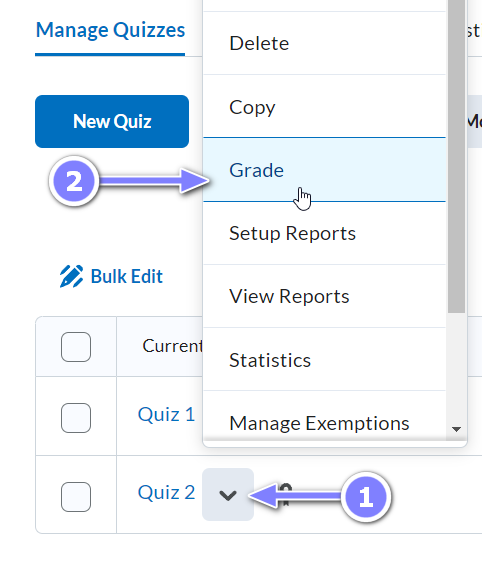 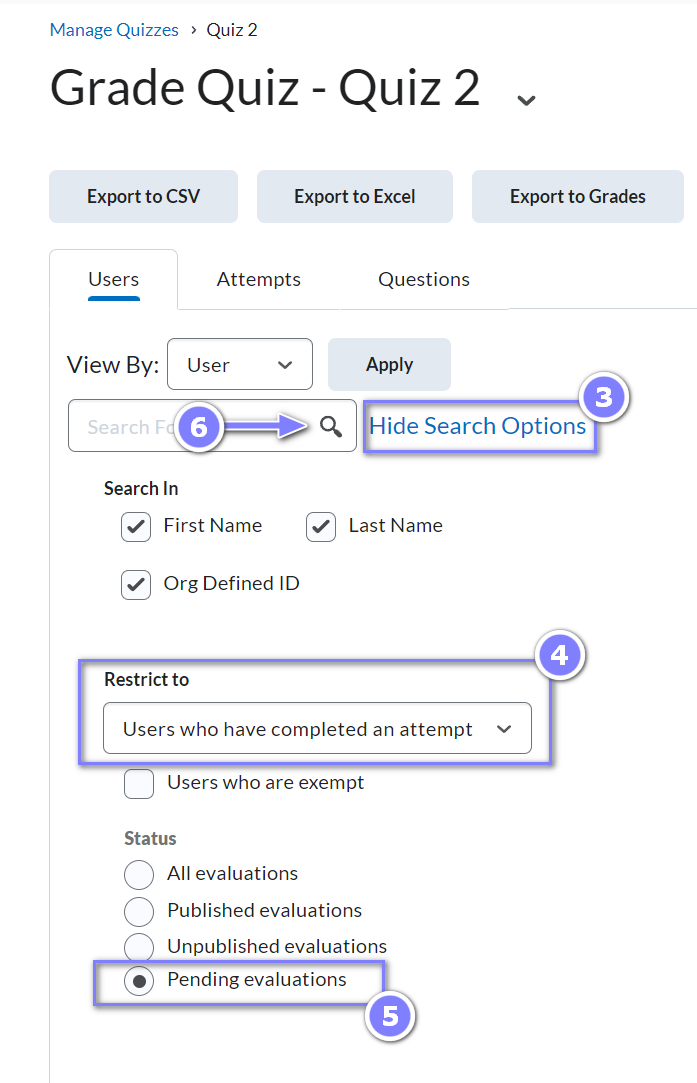 You can also do the same search via the Attempts tab, which provides a more compact view with each student’s attempt on one line. Under the Restrict to drop-down, select Attempts that have been completed.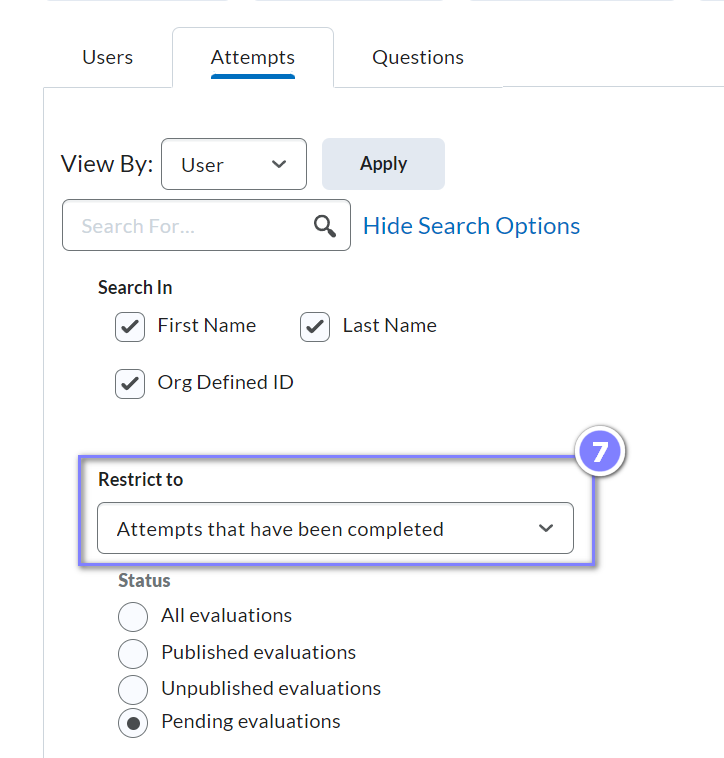 